PENGARUH METODE MUHADATSAH TERHADAP HASIL BELAJAR BAHASA ARAB KELAS 1 MI AL MUNAWAROH KALIRUYUNG KECAMATAN BANTARBOLANG KABUPATEN PEMALANGTAHUN PELAJARAN 2016/2017SKRIPSI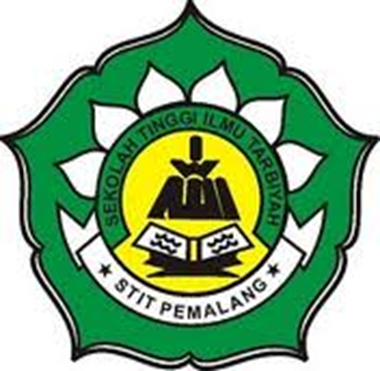 FITROTUN KHASANAHNIM :  3130078Skripsi yang Ditulis untuk Memenuhi sebagaian Persyaratan untuk Memperoleh Gelar Sarjana Strata 1PROGRAM STUDI PENDIDIKAN ISLAM (PAI)SEKOLAH TINGGI ILMU TARBIYAH (STIT) PEMALANG2017PENGARUH METODE MUHADATSAH TERHADAP HASIL BELAJAR BAHASA ARAB KELAS 1 MI AL MUNAWAROH KALIRUYUNG KECAMATAN BANTARBOLANG KABUPATEN PEMALANGTAHUN PELAJARAN 2016/2017FITROTUN KHASANAHABSTRAKPenelitian ini dilatarbelakangi oleh sistem pembelajaran bahasa Arab di kelas 1 MI Al Munawaroh Kaliruyung berusaha untuk selalu mengajarkan mata pelajaran tersebut sesuai dengan taraf berfikir siswa, yang  pada tiap-tiap materi yang diajarkan memiliki tujuan, strategi dan sistem evaluasi yang berbeda-beda. Untuk itulah tujuan hendak diraih adalah: (1) Untuk mengetahui pembelajaran bahasa Arab dengan metode Muhadatsah pada kelas 1 MI Al Munawaroh Kaliruyung. (2) Untuk mengetahui hasil belajar bahasa Arab pada kelas 1 MI Al Munawaroh Kaliruyung. (3) Untuk mengetahui pengaruh metode Muhadatsah terhadap hasil belajar bahasa Arab pada kelas 1 di MI Al Munawaroh kaliruyung.Mendasarkan pada teori-teori tentang metode muhadatsah dalam hasil belajar bahasa Arab kelas 1, peneliti ajukan hipotesis “Ada pengaruh yang signifikan antara metode muhadatsah terhadap hasil belajar siswa kelas 1 MI Al Munawaroh Kaliruyung Kecamatan Bantarbolang Kabupaten Pemalang Tahun Pelajaran 2016/2017”. Penelitian yang dilakukan terhadap 21 siswa yang seluruh siswa tersebut menjadi populasi penelitian, sedangkan data dikumpulkan dengan teknik angket, wawancara dan dokumentasi, setelahnya dianalisis dengan Korelasi Product-Moment.Adapun simpulan yang diperoleh sebagai berikut: (1) Metode muhadatsah pada kelas 1 MI Al Munawaroh siswa mampu bercakap-cakap bahasa Arab. (2) Hasil belajar bahasa Arab kelas 1 dikategorikan baik. (3) Ada pengaruh yang signifikan antara metode muhadatsah terhadap hasil belajar bahasa Arab kelas 1 MI Al Munawaroh Kaliruyung Desa Bantarbolang Kecamatan Bantarbolang Kabupaten Pemalang Tahun Pelajaran 2016/2017. Sedangkan saran yang peneliti sampaikan adalah (1) pihak sekolah lebih mendukung guru dalam kegiatan belajar untuk meningkatkan pemahaman peserta didik di dalam kelas. (2) Guru, tetap memberikan pengajaran, motivasi dan terus menggunakan metode muhadatsah dalam pembelajaran. (3) siswa sebagai genarasi penerus seharusnya memiliki kemampuan untuk terus belajar menjadi diri sendiri dengan tetap meningkatkan rasa percaya diri terhadap kegiatan positif dan prestasi belajar.Kata Kunci: Pengaruh, Metode Muhadatsah, Hasil Belajar Bahasa Arab RINGKASANPendahuluanMetode Muhadatsah merupakan pelajaran bahasa Arab yang pertama-tama diberikan. Kalau diperhatikan lebih jauh, anak kecil belajar bahasa ibunya memang dimulai dengan percakapan (berbicara). Mula-mula ia ucapkan kata-kata yang diajarkan ibunya meskipun tidak langsung ia pahami atau dimengerti. Setelah agak lancar, ia mulai menyusun kata-kata. Lama kelamaan menjadi mahir dan paham berbicara. Dalam pembelajaran bahasa asing seperti bahasa Arab diharapkan siswa mampu memahami atau mengerti materi yang telah disampaikan oleh guru, pembiasaan yang berulang-ulang terhadap bunyi atau ucapan-ucapan bahasa itu sampai menimbulkan kepekaan (sensitifnya) alat indera (telinga) sehingga serasi dan mudah dipahami. Meskipun pembicaraan cepat dan panjang dengan menyebutan huruf/kata berangkai yang sukar dimengerti, tetapi bila telinga sudah terbiasa serasi dan peka terhadap bahasa/ucapan itu maka akan mudah dimengerti.Metode PenelitianPenelitian ini menggunakan pendekatan kuantitatif, dimana penelitian dengan pendekatan kuantitatif menekankan analisisnya pada data-data nomorikal (angka) yang diolah dengan metode statistik, sedangkan sifatnya adalah korelasi, yaitu mencari hubungan antara variabel yang satu dengan yang lain.Karena termasuk kategori penelitian kuantitatif korelasi, maka variabel yang dilibatkan dalam penelitian ini, ada dua macam yaitu variabel X dan variabel Y. Yang termasuk variabel X adalah metode muhadatsah sedangkan variabel Y adalah hasil belajar bahasa Arab.Hasil PenelitianHasil Penelitian ini adalah: (1) Metode muhadatsah pada kelas 1 MI Al Munawaroh siswa mampu bercakap-cakap bahasa Arab. Itulah tujuan utama atau target pokok mempelajari bahasa Arab, disusul kemampuan membaca dan memahami atau penguasaan pasif. Selain itu juga bertujuan untuk meningkatkan para siswa agar lebih aktif dan kreatif dalam mempelajari bahasa Arab. (2) Hasil belajar bahasa Arab kelas 1 pada kelas interval 80-83 sebanyak 5 peserta didik atau 24% yaitu kriteria  kurang baik, pada kelas interval 84-87 sebanyak 3 peserta didik atau 14% yaitu kriteria cukup baik, pada kelas interval 88-91 sebanyak 5 peserta didik atau 24% yaitu kriteria baik, pada kelas interval 92-95 sebanyak 3 peserta didik atau 14% yaitu kriteria baik sekali pada kelas interval 96-99 sebanyak 4 peserta didik atau 19% yaitu kriteria sangat baik pada kelas interval 100-103 sebanyak 1 peserta didik atau 5% yaitu kriteria sangat baik sekali. Termasuk dalam kriteria baik, dengan skor 24%. (3) Dari data angket menunjukan adanya pengaruh antara variabel X (Metode muhadatsah) dengan variabel Y (hasil belajar bahasa Arab kelas 1). Hal ini dibuktikan dengan analisis perhitungan korelasi product moment dengan angka kasar terhadap skor angket masing-masing variabel yang menunjukkan rhitung 0,438 > rtabel 0,423. dengan hasil tersebut dinyatakan Ha diterima yaitu “Ada pengaruh yang signifikan antara metode muhadatsah terhadap hasil belajar bahasa Arab kelas 1 MI Al Munawaroh Kaliruyung Desa Bantarbolang Kecamatan Bantarbolang Kabupaten Pemalang Tahun Pelajaran 2016/2017”. Pada penelitian ini metode muhadatsah berpengaruh terhadap hasil belajar bahasa Arab kelas 1 MI Al Munawaroh Kaliruyung. Penulis menyarankan pada pihak sekolah lebih mendukung guru dalam kegiatan belajar untuk meningkatkan pemahaman peserta didik di dalam kelas. Guru, tetap memberikan pengajaran, motivasi dan terus menggunakan metode muhadatsah dalam pelajaran bahasa Arab. Untuk siswa sebagai genarasi penerus seharusnya memiliki kemampuan untuk terus belajar menjadi diri sendiri dengan tetap meningkatkan rasa percaya diri terhadap kegiatan positif dan prestasi belajar tanpa takut, agar kelak menjadi orang yang tetap memiliki rasa percaya diri dan prestasi yang tinggi.LEMBAR PERNYATAANSaya menyatakan dengan sesungguhnya bahwa skripsi yang saya susun sebagai syarat untuk memperoleh gelar Sarjana dari Program Strata 1 merupakan hasil karya sendiri.Adapun bagian-bagian tertentu dalam penulisan Skripsi yang saya kutip dari hasil karya orang lain telah dituliskan sumbernya secara jelas sesuai dengan norma, kaidah dan etika penulisan ilmiah.Apabila dikemudian hari ditemukan seluruh atau sebagian Skripsi ini bukan hasil kerja sendiri atau adanya plagiat dalam bagian-bagian tertentu saya bersedia menerima sanksi pencabutan gelar akademik yang saya sandang dan sanksi-sanksi lain sesuai dengan peraturan perundangan yang berlaku.Pemalang,    November 2017Yang menyatakan,Fitrotun khasanahMOTTO DAN PERSEMBAHANMottoBarang siapa menuntut ilmu maka Allah akan permudahkan jalannya menuju syurga (H.R Bukhori)Beristqomahlah dalam menjalani hidup (Penulis)Persembahan:Kedua orang tuaku bapak Busro, dan ibu Rohmatun. Terima kasih atas ketulusan cinta dan kasih sayangnya selama ini.Nenekku Siti Mutiah yang selalu mendukung dan memotivasiku.Suamiku Muhamad Idris dan anakku Azimah Tsaqib Idris As Shihab yang selalu memberi semangat dan memotivasiku.Untuk kakakku Siti Salamah dan Fitriyah, adikku Putri Fatmawati serta ponakanku Bayu Satria Anwar dan Daffa Adiba Yusuf Pratikno yang selalu mendukung dan membantuku selama ini. Rekan-rekan guru  dan siswa-siswi di MI Ali Al Munawaroh Kaliruyung Bantarbolang. Sahabat-sahabatku tercinta almamater STIT PEMALANG angkatan 2013.Sahabat PPL, sahabat KKN, aku akan selalu mengenang masa-masa bersama kalian.KATA PENGANTARالسَّلاَمُ عَلَيْكُمْ وَرَحْمَةُ اللهِ وَبَرَكَاتُهُPuji dan rasa syukur mendalam penulis panjatkan kehadirat Allah SWT, karena berkat limpahan rahmat, hidayah, dan inayah-Nya maka skripsi ini dapat diselesaikan dengan baik. salawat dan Salam semoga selalu tercurah pada baginda Rasulullah Muhammad SAW.Skripsi yang berjudul "Hubungan Pengaruh Komunikasi Guru Agama Islam Dalam Menumbuhkan Rasa Percaya Diri Siswa Kelas V Mi Ali Al Fuadiyah Tahun Pelajaran 2016/2017" ini disusun untuk memenuhi persyaratan kurikulum sarjana strata-1 (S-1) pada Jurusan Pendidikan Agama Islam, Skolah Tinggi Ilmu Tarbiyah Pemalang.Penulis mengucapkan rasa terima kasih yang sebesar-besarnya atas semua bantuan yang telah diberikan, baik secara langsung maupun tidak langsung selama penyusunan tugas akhir ini hingga selesai. Secara khusus rasa terimakasih tersebut kami sampaikan kepada:Drs. Ahmad Hamid, M.Pd. selaku Ketua Sekolah Tinggi Ilmu Tarbiyah (STIT) Pemalang.Nisrokha, S.Pd.I., M.Pd. selaku Ketua Program Studi Pendidikan Agama Islam (PAI) Sekolah Tinggi Ilmu Tarbiyah (STIT) Pemalang.Bapak Drs. Puji Khamdani, M.Si, selaku Pembimbing I dan bapak Ridwan, S.Th I., M.Si, selaku Pembimbing II yang telah membimbing dan memberi pengarahan selama penyusunan skripsi ini. Seluruh dosen dan karyawan Sekolah Tinggi Ilmu Tarbiyah (STIT) Pemalang atas ilmu, bimbingan dan bantuannya hingga penulis selesai menyusun tugas akhir ini.Diah Ani Maliah, S.Pd selaku Kepala Madrasah Ibtidaiyah (MI) Al Munawaroh Kaliruyung.Bapak Busro dan Ibu Rohmatun orang tua penulis yang telah membesarkan dan mendidik, serta memberikan dukungan dan doa kepada penulis.Rekan-rekan di Jurusan Pendidikan Agama Islam, Sekolah Tinggi Ilmu Tarbiyah (STIT) Pemalang yang juga telah banyak membantu penulis.Penulis menyadari bahwa tugas akhir ini belum sempurna, baik dari segi materi maupun penyajiannya. Untuk itu saran dan kritik yang membangun sangat diharapkan dalam penyempurnaan tugas akhir ini. Terakhir penulis berharap, semoga tugas akhir ini dapat memberikan hal yang bermanfaat dan menambah wawasan bagi pembaca dan khususnya bagi penulis juga.وَعَلَيْكُمْ السَّلاَمُ وَرَحْمَةُ اللهِ وَبَرَكَاتُهPemalang,     November 2017FITROTUN KHASANAHDAFTAR ISIDAFTAR GAMBARDAFTAR TABELDAFTRA GRAFIKDAFTAR LAMPIRANPERSETUJUAN KOMISI PEMBIMBINGDIPERSYARATKAN UNTUK UJIAN MUNAQOSAH Pembimbing I                                               Pembimbing IIDrs. Puji Khamdani, M.Si                            Ridwan, S.Th. I., M.Si Tanggal                                                       Tanggal                                    Mengetahui,Ketua Program Studi S1 PAI                                    STIT PEMALANG                                    Nisrokha, S.Pd I., M.Pd                                    Tanggal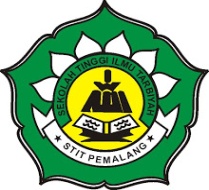 SEKOLAH TINGGI ILMU TARBIYAH (STIT) PEMALANGJl. D.I. Panjaitan Km. 3 Paduraksa PemalangHALAMAN JUDUL ..........................................................................iABSTRAK ......................................................................................iiRINGKASAN ..................................................................................iiiPERSETUJUAN KOMISI PEMBIMBING ........................................viLEMBAR PERNYATAAN   .............................................................viiLEMBAR MOTTO DAN PERSEMBAHAN ......................................viiiKATA PENGANTAR .......................................................................ixDAFTAR ISI ....................................................................................xiDAFTAR GAMBAR .........................................................................xivDAFTAR TABEL .............................................................................xvDAFTAR GRAFIK ...........................................................................xviDAFTAR LAMPIRAN .....................................................................xviiBAB I PENDAHULUANLatar Belakang Masalah ....................................................1Identifikasi Masalah ...........................................................6Pembatasan Masalah ........................................................6Rumusan Masalah ............................................................7Kegunaan Hasil Penelitian ................................................7Manfaat Teoritis ...........................................................7Manfaat Praktis ............................................................7BAB II TINJAUAN PUSTAKADeskripsi Konseptual ........................................................9Metode Muhadatsah ....................................................9Hasil Belajar ................................................................12Bahasa Arab ................................................................13Hasil Penelitian yang Relevan ..........................................15Kerangka Teoritik ..............................................................16Hipotesis Penelitian ..........................................................19BAB III METODOLOGI PENELITIANTujuan Penelitian ...............................................................20Tempat dan Waktu Penelitian ...........................................20Metode Penelitian ..............................................................22Populasi .............................................................................24Teknik Pengumpulan Data ................................................25Angket atau kuisioner ..................................................26Wawancara atau interview ...........................................28Dokumentasi ................................................................30Instrumen Penelitian ..........................................................31Uji Validitas Instrumen .................................................31Uji Reliabilitas Instrumen .............................................32Teknik Analisi Data ............................................................33Hipotesis Statistik ..............................................................35BAB IV HASIL PENELITIAN DAN PEMBAHASANDeskripsi Data ...................................................................36Pengujian Persyaratan Analisis Data ................................37Data Analisis Komunikasi Guru Agama Islam .............37Analisis Deskriptif .........................................................37Analisis Korelasi ...........................................................44Pembahasan Hasil Penelitian ...........................................47Dari Sisi Sudut Pandangan Kajian Teori ......................47Dari Sisi Teknik Pengumpulan Data ............................49Wawancara .............................................................49Dokumentasi ...........................................................49Angket ....................................................................51Dari Sisi Ketercapaian Tujuan .....................................52BAB V KESIMPULAN DAN SARANKesimpulan ...................................................................54Implikasi ........................................................................55Saran ............................................................................55DAFTAR PUSTAKA ......................................................................57LAMPIRANGambar 2.1 Kerangka Teori ...........................................................18Gambar 3.2 Variabel X dan Variabel Y ..........................................23Tabel 3.1 Rincian Jadwal Penelitian ................................................21Tabel 3.3 Jumlah Populasi dan Penelitian .......................................24Tabel 3.4 Kisi-kisi Angket Variabel X dan Variabel Y .......................27Tabel 3.5 Skor Item ..........................................................................28Tabel 3.6 Pedoman Wawancara dengan Guru Agama bahasa Arab 31Tabel 4.1 Distribusi Frekuensi Variabel X ........................................38Tabel 4.2 Distribusi Frekuensi Variabel Y ........................................41Tabel 4.5 Persiapan Penghitungan Korelasi ....................................45Grafik 4.3 Distribusi Skor Hasil Angket Variabel X ...........................44Grafik 4.4 Distribusi Skor Hasil Angket Variabel Y ...........................44Lampiran 1 Instrumen Penelitian ......................................................58Lampiran 2 Data Hasil Penelitian .....................................................68Lampiran 3 Pengujian Persyaratan Analisis .....................................70Lampiran 4 Pengujian Hipotesis .......................................................71Lampiran 5 Dokumentasi ..................................................................73Lampiran 6 Surat Keterangan Melaksanakan Penelitian ..................74Lampiran 7 Daftar Riwayat Hidup .....................................................75